Vánoční Olomouc19. prosince 2015 jsme vyrazili nasát vánoční atmosféru do Olomouce. V dopoledních hodinách jsme navštívili zoologickou zahradu na Svatém Kopečku. Po ránu se v pošmourném počasí zvířata schovávala uvnitř, a to nám umožnilo vidět je všechna zblízka. Zvláštností zoo je expozice zvířat, která jsou aktivní jen v noci, takže po vstupu nám kousek nad hlavami létali netopýři. Děti si také užily výběhu žiraf, které se dostanou k návštěvníkovi na vzdálenost jednoho metru. Odpoledne jsme navštívili místní aquapark. Tobogán, trychtýř, vířivky…Děti jsme nemohli dostat ven  Exkurzi jsme završili procházkou historického centra Olomouce, ve kterém probíhaly vánoční trhy. Vánoční atmosféra tam šla opravdu cítit, nádech blížících se Vánoc byl znát. Krásný orloj, rozsvícený vánoční strom, nasvícené budovy, příjemní lidé…. Prostě to byla nádhera. Moc jsme si výlet užili a těšíme se na další .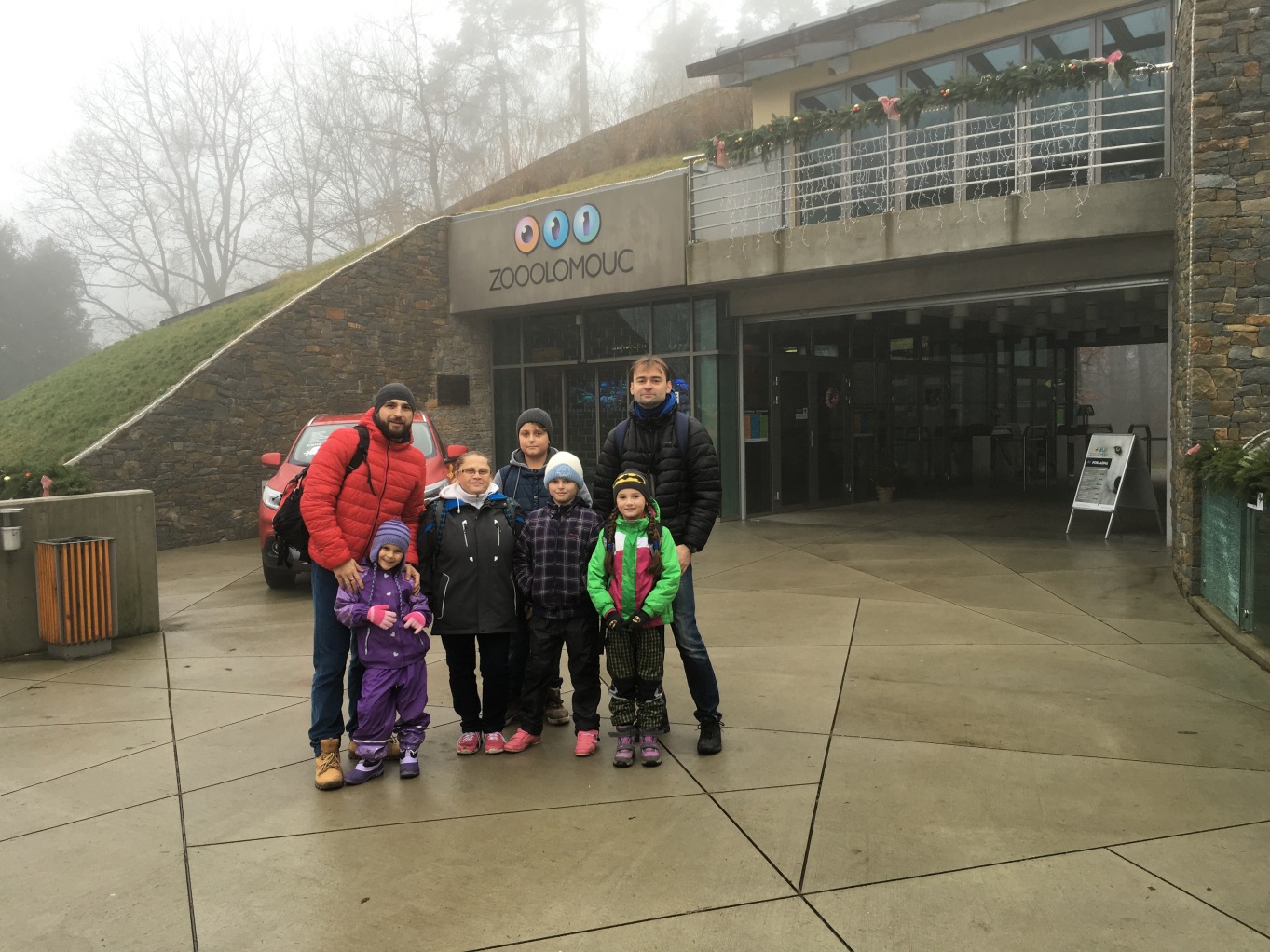 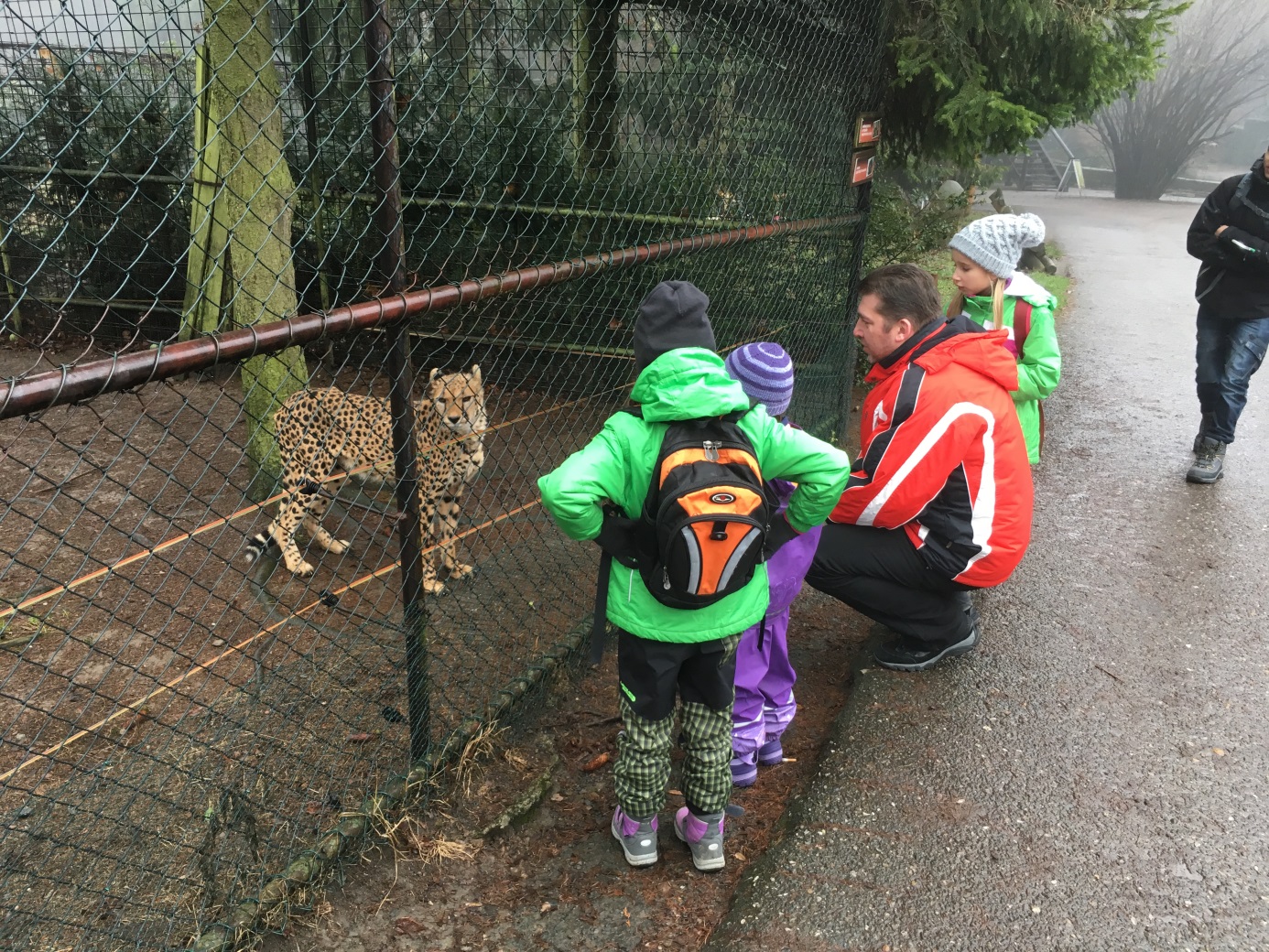 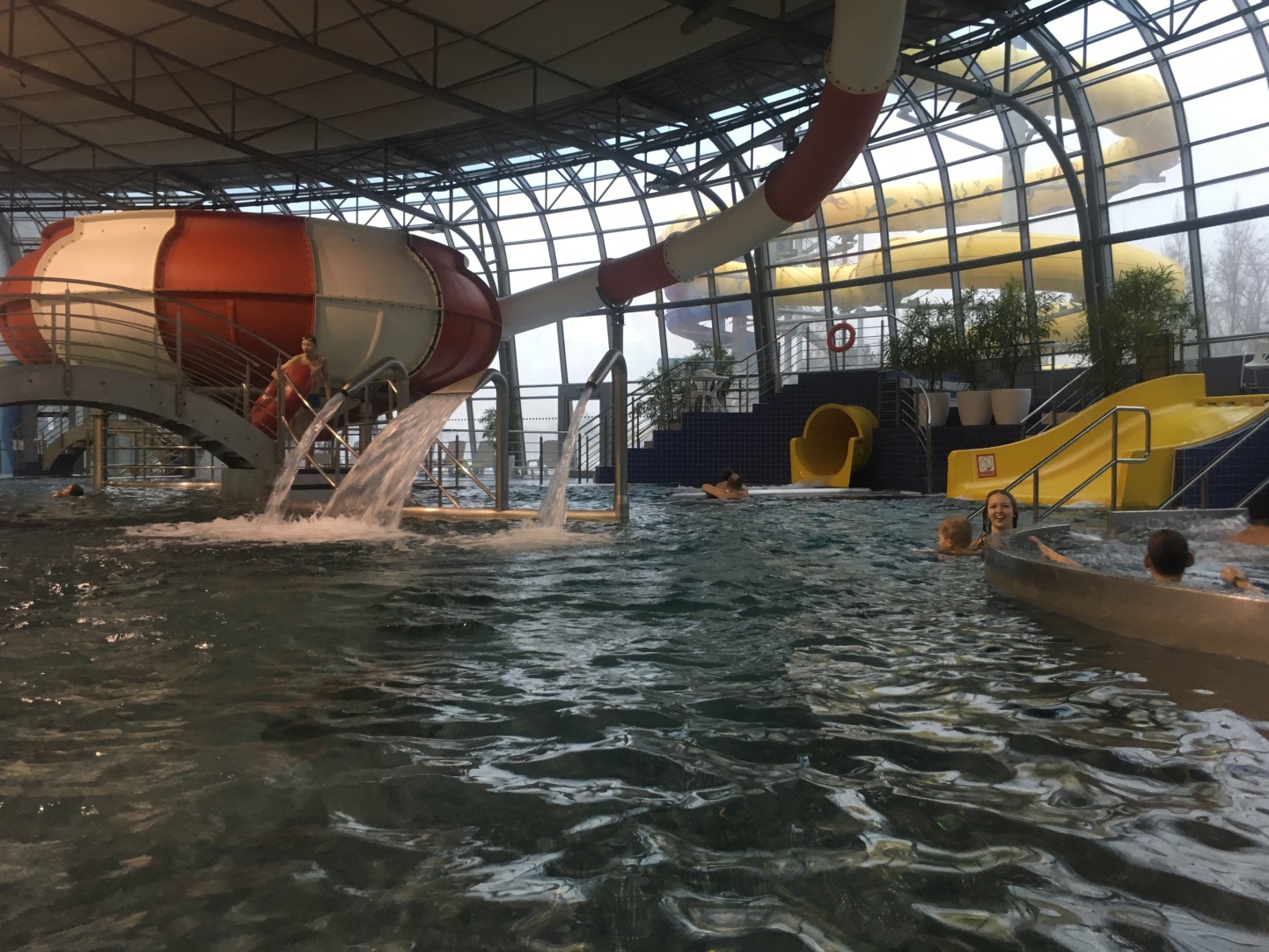 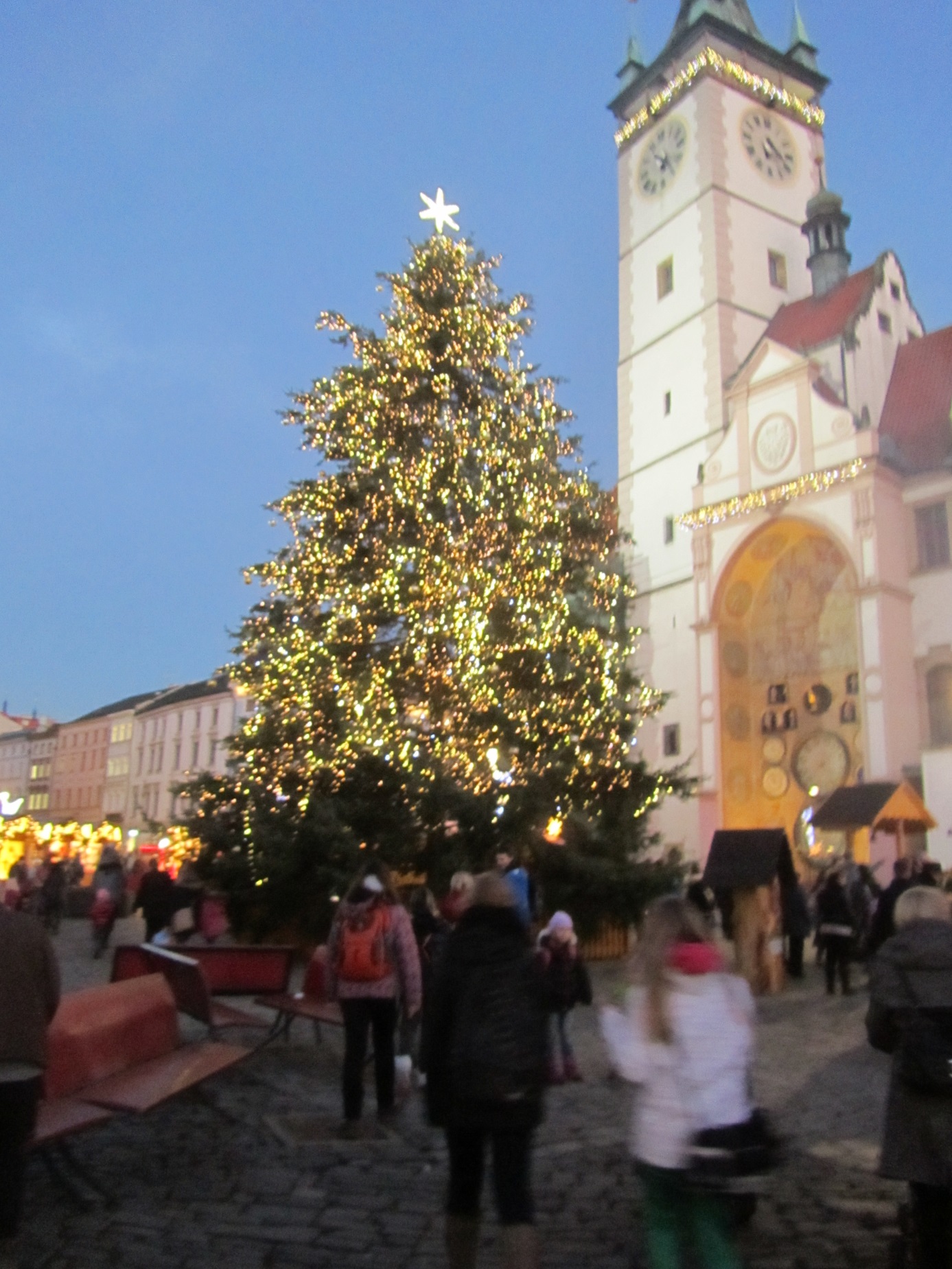 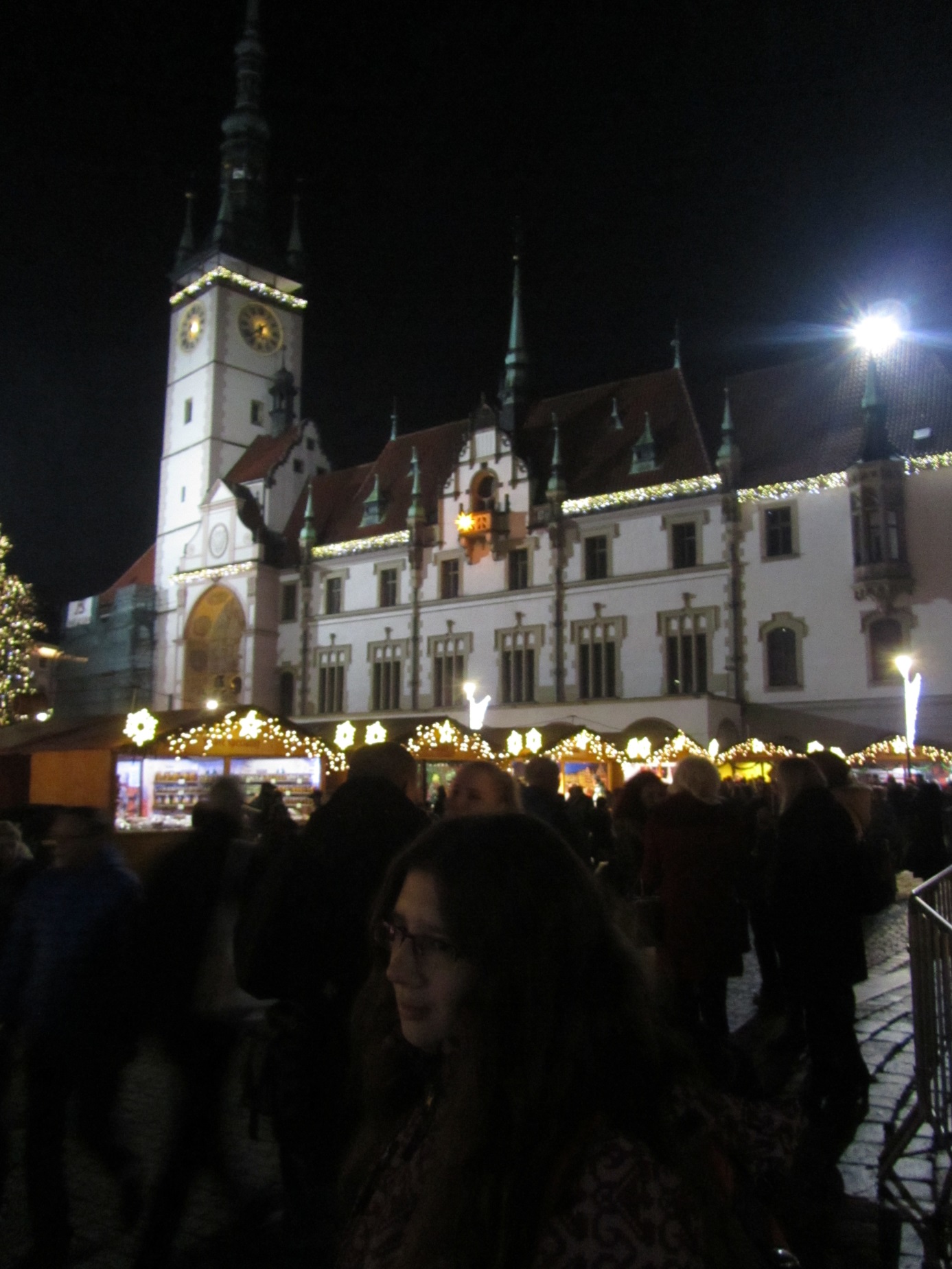 